Curriculum vitae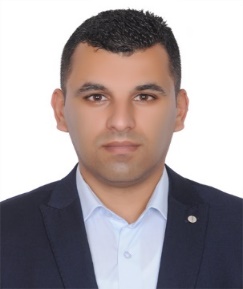 Dr. SHADI MAALIJob Objective Seeking a chance to work with a growing company through filling the Public RelationsOfficer / Translator and putting my experience to good use.PROFESSIONAL SUMMARYKnowledgeable and experienced translator able to work in multiple environments. +9 years of professional experience in the translation field and Public Relations Officer. Fluent in multiple languages with knowledge of cultural and regional variations. Excellent communicator able to read and write as well in foreign languages as in Russian. Can travel nationally and internationally for different work projects and assignments.PERSONAL INFORMATIONDate and Place of Birth: 10.09.1987 / Palestine Nationality: Palestinian (Holding Russian Passport)Marital Status: SingleAddress: United Arab Emirates, DubaiTelephone: +971588652952E-mail: shadimaali87@gmail.comWORK EXPERIENCE09/2018 – 01/2020         Public Relations Officer and Translation line Manager / Russian – Arabic – English Palestine – Ramallah     The Best Tours for Translation, Tourism and Travel Services                                       Document translation services: Passport, birth / marriage / divorce certificate, driver’s license,                                       work book, diploma / certificate, certificate of employment / from the bank, consent to leave the                                       child, power of attorney, military ID, academic certificate, document printing, criminal records,                                       visa documents for embassies and consulates; meeting, sending, escort of foreign delegations -                                                        interpretation; scheduling meetings of visits of foreign partners, translations at meetings; website                                         translation;07/2016 – 07/2018         Translator from Arabic into Russian and from Russian into Arabic Russia – Moscow          Foreign Language Center "EXPRESS"Interpreter, written translations and notarization of documents for the consulate;Reviewing and proofreading mother-tongue text;Revising more junior translators' translations;Conducting face-to-face interpreting;Telephone interpreting;Website translation;Written translations of business, legal, technical, scientific documents;07/2012 – 07/2018           Freelance translator Russian – Arabic           Russia                    National Organization for Military ProductionI worked as a military translator from Arabic into Russian and from Russian into Arabic at military enterprises and factories; I worked with military delegations, carrying out oral and written translation; translation of equipment manuals, technical documentation, website translation, contracts and agreements, powers of attorney and notarial certificates accounting documents, certificates and licenses, business correspondence, scheduling meetings of visits of foreign partners and traveled with company executives on foreign trips to serve as a translator.10/2013 – 06/2016          Translation line manager / Public Relations Officer / Russian – Arabic – English   Russia – Tula               TulaCA Translation BureauInterpretation at work, negotiations;Technical documentation;Website translation;Written translations of business, legal, technical, scientific documents;Meeting, sending, escorting foreign delegations - interpretation;Drawing up schedules of visits of foreign partners, translations at meetings;11/2011 – 08/2018          Freelance translator Russian – Arabic    Russia – Tula               Russian Federal Migration ServiceWritten translation of documents, interpreter and notarization of documents;Attending court sessions and interpretation;09/2011 – 09/2013          Freelance translator Russian – Arabic   Russia – Tula               Tula State Pedagogical University Translation of documents, oral and written translation of text, documents and other literature from Arabic into Russian and Russian into Arabic; Assist teachers in teaching Russian language to foreign new students; ACADEMIC QUALIFCATIONS      2012 – 2017                Candidate of Philological Sciences (PhD), Specialty – Russian Language, Pushkin State      Russia – Moscow          Russian Language Institute;      2006 – 2011                Higher Diploma, Specialty – Linguistics and Translation Theories (Russian, English, French),     Russia – Tula                Tula State Lev Tolstoy Pedagogical University; KEY SKILLS AND COMPETENCIESExperience in customer service / (VIP);Familiar with translation software tools;Excellent communication and social skills;Able to work to tight deadlines;Highly skilled in Word, Excel and Microsoft Outlook;Willing to travel and able to work under pressure;Able to priorities work;Staying in close communication with local and International companies;Translating documents and facilitating communications;Use SmartCAT program;  PROFESSIONAL SKILLSArabic: Native, reading, writing & speaking: Excellent;Russian: Reading, writing & speaking: Excellent;English: Reading, writing & speaking: Good;French: basic;PERSONAL SKILLSI have experience working in various institutions, sociable, I work well both as a team and independently; Detail-oriented; Well organized; Friendly;- References available in case required.